NATIONAL ASSEMBLY QUESTION FOR WRITTEN REPLY	QUESTION NUMBER: 1041DATE OF PUBLICATION: APRIL 2016Dr A Lotriet (DA) to ask the Minister of Communications:What is the detailed list of decisions taken by the SA Broadcasting Corporation Chief Operations Officer, Mr Hlaudi Motsoeneng, since he returned to work in December 2015? NW1173EREPLY: MINISTER OF COMMUNICATIONSSection 14(1) of the Act stipulates that the affairs of the Corporation are administered by an executive committee consisting of the Group Chief Executive Officer, Chief Operations Officer, Chief Financial Officer and no more than 11 other executive members, therefore the COO does not act alone in the decision-making function.   However, there are instances, where decisions are taken by the COO relating to the strategic operations of the core business reporting to the COO, in support of the broader mandate of the SABC.MR NN MUNZHELELEDIRECTOR GENERAL [ACTING]DEPARTMENT OF COMMUNICATIONSDATE:MS AF MUTHAMBI (MP)MINISTER OF COMMUNICATIONSDATE: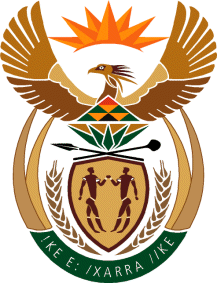 MINISTRY: COMMUNICATIONS
REPUBLIC OF SOUTH AFRICAPrivate Bag X 745, Pretoria, 0001, Tel: +27 12 473 0164   Fax: +27 12 473 0585Tshedimosetso House,1035 Francis Baard Street, Tshedimosetso House, Pretoria, 1000